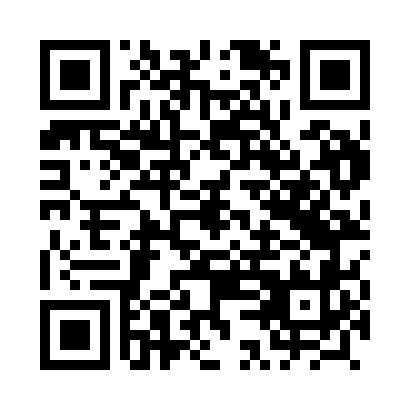 Prayer times for Niegowa, PolandMon 1 Apr 2024 - Tue 30 Apr 2024High Latitude Method: Angle Based RulePrayer Calculation Method: Muslim World LeagueAsar Calculation Method: HanafiPrayer times provided by https://www.salahtimes.comDateDayFajrSunriseDhuhrAsrMaghribIsha1Mon4:216:1712:465:137:159:042Tue4:196:1512:465:147:179:063Wed4:166:1312:455:167:189:084Thu4:136:1112:455:177:209:105Fri4:106:0912:455:187:229:136Sat4:086:0612:445:197:239:157Sun4:056:0412:445:207:259:178Mon4:026:0212:445:217:269:199Tue3:596:0012:445:227:289:2110Wed3:565:5812:435:247:309:2411Thu3:535:5612:435:257:319:2612Fri3:515:5412:435:267:339:2813Sat3:485:5112:425:277:349:3014Sun3:455:4912:425:287:369:3315Mon3:425:4712:425:297:389:3516Tue3:395:4512:425:307:399:3817Wed3:365:4312:425:317:419:4018Thu3:335:4112:415:327:429:4219Fri3:305:3912:415:337:449:4520Sat3:275:3712:415:347:469:4721Sun3:245:3512:415:357:479:5022Mon3:215:3312:405:367:499:5223Tue3:185:3112:405:377:519:5524Wed3:155:2912:405:387:529:5825Thu3:115:2712:405:397:5410:0026Fri3:085:2512:405:407:5510:0327Sat3:055:2312:405:417:5710:0628Sun3:025:2112:405:427:5810:0829Mon2:595:2012:395:438:0010:1130Tue2:555:1812:395:448:0210:14